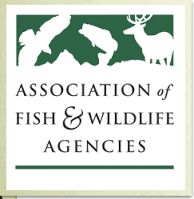 AFWA Science and Research CommitteeHuman Dimensions and Social Science SubcommitteeSubcommittee Contact Information:

Chair: Ann B. Forstchen, Human Dimensions Coordinator, Florida Fish and Wildlife Conservation Commission Ann.Forstchen@myFWC.com  727-502-4765AFWA Staff: Dr. Jonathan Mawdsley, Science Advisor, Association of Fish and Wildlife Agencies, jmawdsley@fishwildlife.org  202-997-6628Charge to subcommittee:Provide a forum for discussion of human dimensions and social science research and applications in state, federal and provincial wildlife and natural resource agencies and partners.Advise the membership and leadership of the Association regarding human dimensions and social science research and applications. AgendaIntroductions Discussion of current human dimensions activities within agencies (states and partners)Human Dimensions and Species Distribution ModelingHuman Dimensions and Chronic Wasting Disease